ARNSIDE PARISH COUNCIL STATUTORY DECLARATIONDetails of grave Grave Owners                                                                             Purchase DateGrave Number(s)                                                                      Details of grave               I  (Print Name)                                                                                 Of (Print Address)Do solemnly and sincerely declare that :- a)  The Grave Deed cannot be produced becauseb) I wish to be registered as the successor in title to the Exclusive Rights appertaining to the above grave space. The previous owner died on.1. I hereby declare that I am entitled to be named as the successor in title of the registered grave for the following reasons:- e.g. relationship to the owner& their heirs&/or persons buried in the grave, executor etc. Please give as much detail as possible2. If any other persons are equally entitled, I have obtained their consent that I should be so named.  Give details on the reverse of this declaration (Form of Renunciation).3. To the best of my knowledge and belief…………………………………………………………. (Name of grave owner/s) has never assigned the benefit of the grave rights to any other person, or specified any reservation of the grave for any particular person in accordance with item 10(6) in the Local Authorities Cemeteries Order 1977 4. I hereby declare that I will indemnify Arnside Parish Council against all actions, proceedings, demands, costs and expenses of any nature whatsoever (including exhumation of any burial) should it be subsequently proved my claim as aforesaid is unfounded, and that I have no title to exercise my Right of Burial in this grave.Declared at : This                               Day of                                 Year                               In the County of                                         Before Me                                                                               Print Name                                        Solicitor/Commissioner of OathsOffice AddressI make this solemn declaration conscientiously believing the same to be true, and by virtue of “The Statutory Declaration Act 1835.”                                                               Signature of Applicant…………………………………………………………………….         Arnside Parish Council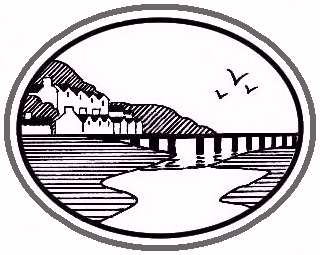              The Cemetery Chapel                  Silverdale Road, Arnside Carnforth, Lancs. LA5 0ER.